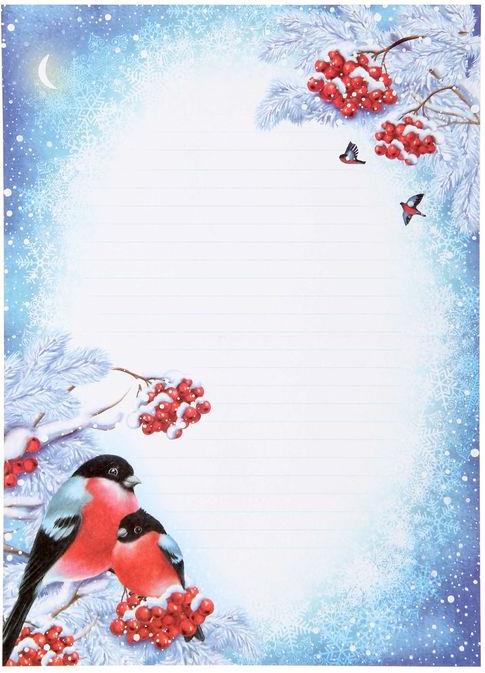 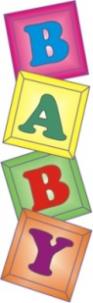 Педагогический  проект«Покормите птиц зимой»Подготовительная группа №9Составители: Волкова М.Н.,Савина О.Ф.                                                 2018 г.Проект «Покормите птиц зимой»Тип проекта: информационно-творческий.Вид проекта: групповой.Продолжительность: краткосрочный.                                                                  Возраст детей-участников:6-7 лет.Участники: воспитатели, дети и родители группы.Актуальность:В холодное время года зимующим птицам жизненно важно прокормиться. Доступной пищи становится значительно меньше, но потребность в ней возрастает. Иногда естественный корм становится практически недоступным, поэтому многие птицы не могут пережить зиму и погибают.Проведя беседу и предложив детям демонстрационный материал (карточки с изображением зимующих птиц), удалось установить, что из 26 опрошенных воспитанников меньше половины группы узнали и назвали правильно почти всех предъявленных птиц. Из этого следует, что дети имеют малый опыт наблюдения за птицами в природе. У большинства опрошенных детей не сформированы навыки оказания помощи птицам зимой.Цель: расширение и обогащение знаний о зимующих птицах.Задачи:1.Закрепить знания детей о зимующих птицах, о роли человека в жизни зимующих птиц.2.Пополнить развивающую среду группы материалами и оборудованием по теме проекта.3.Воспитывать желание помогать птицам в трудное для них время.Подготовительный этап- Определение уровня знаний детей о зимующих птицах.- Определение темы проекта, задач, стратегий и механизмов.- Подбор необходимой литературы по данной теме.Взаимодействие с родителями– оформление ширмы «Зимующие птицы». -   Изготовление кормушек совместно с родителями, кормление птиц на улице. - Консультации – «Покормите птиц зимой», «Они остались зимовать, мы им будем помогать».Перспективы проектаРазработать весенний проект «Перелётные птицы». Приложение №1Интересные факты о зимующих птицахК зимующим птицам относятся:галкапоползень,свиристель.синица,снегири,сизый голубь,ворона,глухарь,сорока,чиж,дятелсойкаСойкиЭти красивые птицы тоже заблаговременно готовятся к зиме. Рацион сойки очень разнообразен: насекомые, ягоды, семена, зерно, орехи. Но зимой они питаются преимущественно желудями. Еще осенью сойки ищут желуди и прячут в дуплах деревьев, между корнями, под пнями. Причем прячут только отборные желуди, поэтому нередко весной они прорастают. Благодаря хорошей памяти эти птицы с легкостью находят свои убежища.ДятлыИнтересно наблюдать за зимовкой дятлов. Дятлы могут как улетать в теплые края, так и зимовать в родных лесах. Зимуют они в дуплах, которые сами и выдалбливают. Обычно дятлы питаются насекомыми, ягодами и семенами, но зимой их рацион значительно сужается. Их спасают семена еловых и сосновых шишек. И, несмотря на небольшое количество пищи, дятлы очень щедрые птицы, и с легкостью могут поделиться едой с другими пернатыми.Кроме насекомых, большой пятнистый дятел питается яйцами и птенцами других птиц.Дятел может за один прием пищи съесть до 1000 муравьев.ВоробьиХотя воробьи и неприхотливы в выборе пищи, однако зимой эти маленькие серые птички нуждаются в помощи человека. Питаются воробьи семенами, зерном, хлебными крошками. Поэтому зимой стоит их подкармливать.СнегириКак это ни странно звучит, но чем больший мороз, тем спокойнее выглядят снегири. Как правило, они летают небольшими стайками до 10 особей. В сильные морозы снегири сидят неподвижно, и только время от времени «оживают», чтобы съесть какую-нибудь ягодку. Питаются снегири преимущественно семенами и ягодами. Особенно любят они ягоды рябины.СиницыСиничка – большая труженица. Готовиться к зимнему голоду она начинает еще весной или летом. И к зиме эта маленькая птичка может собрать и спрятать до 15 кг семян и зерен. Однако зимой ей не всегда удается найти тайник. Поэтому приходится искать пищу под снегом или питаться в кормушках.ГолубиВо время Великой Отечественной войны голуби доставили свыше 15 тысяч сообщений.Наука пока не может дать однозначного объяснения тому, как голуби находят дорогу домой. По одной из версий, птицы ориентируются по солнцу и звездам, по другой – реагируют на магнитное поле Земли. Поэтому, запуская голубей на свадьбе, можете не беспокоиться: с птицами ничего не случится, они благополучно вернутся в родную голубятню.Какие птицы зимуют в наших лесах?Клёст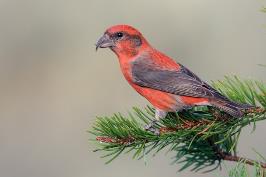 Птица получила своё название за клюв, напоминающий клещи. Клесты всю зиму кормятся семенами ели и сосны. У этих растений семена созревают к зиме. Значит, и корма больше всего для клестов бывает в это время года. Поэтому эти птицы выводят своих птенцов зимой. Кругом снег и мороз, а в гнезде - малыши. Но стужа им не страшна, потому что они всегда сыты.       Снегири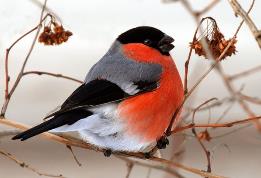 За свойство появляться с первым снегом - и назвали его снегирём. Чаще всего на фото или картинах эти пичуги изображены сидящими на ветках рябины. Ее ягоды — их излюбленный корм. Причем мякоть они не едят, а выклевывают только семена. Из-за этого под деревом на снегу всегда рассыпаны распотрошенные красные крошки ягод. Зимой снегири поедают семена ольхи, клена, ясеня, граба, ягоды бузины. Летом, на полях, они лакомятся семенами лебеды, репейника, конского щавеля и других трав.Дятел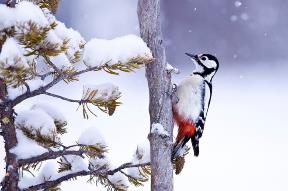   Кто из нас не слышал, как стучит, долбит по дереву неугомонный барабанщик наших лесов – дятел. Но распознать дятла можно не только по стуку, но и по характерному крику, похожему на «ки-ки-ки». Его все называют лесным доктором за то, что он лечит деревья - вытаскивает из ствола и из-под коры вредных насекомых и их личинки. Своим конусообразным острым клювом дятел ежечасно долбит кору дерева. В глубину до 10 см он продалбливает воронку и липким языком достает насекомое. Язык длинный, до 4 см.          Свиристель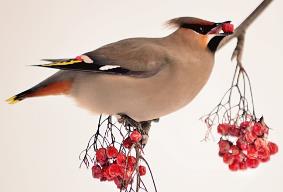 Эту птицу увидишь у нас только зимой - прилетает к нам зимовать с севера. Узнаешь её по красивому оперению, большому хохолку и резкому громкому голосу. Название свое свиристель получила от звуков, которые издаёт при пении: сви-ри-ри. Зимой основная их пища – это ягоды рябины, калины, шиповника, брусники, да и вообще любых ягодных кустарников. Едят свиристели много, набивают желудки плотно. Но большинство из этих ягод не переваривается, поэтому зимой место, где пировали хохлатые красавцы, узнать легко. Под голым деревом снег бывает весь усыпан яркими пятнами полупереваренных ягод с семенами и расклеванной кожурой.Воробей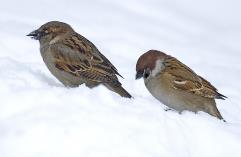 Воробей – это одна из самых известных птиц, обитающих по соседству с жилищем человека. Здесь он находит хорошие условия для устройства гнезд и много корма, гнездится отдельными парами, иногда колониями. Воробьиные гнезда можно встретить в щелях зданий, в норках в глинистых оврагах, в дуплах деревьев. Птица также может занять скворечник и нору ласточки. Питаются воробьи семенами. Обожают коноплю, подсолнечник, пшеничные зерна, но будут клевать и хлебные крошки. Понаблюдайте, как умело воюют они во дворе с голубями за свой кусок хлеба.        Голубь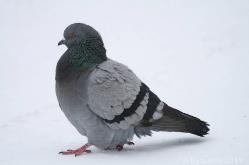                        Пожалуй, самая известная горожанам птица – это голубь. Эти птицы настолько привыкли к жизни в городе, что совершенно не боятся людей, зачастую беря корм прямо с ладони человека. Кроме семечек и хлеба, голуби едят разные зерна, семена, растения, ягоды. Еще голуби пьют много воды, чтобы быстрее размягчалась твердая пища. Эти птицы находят места где они могут прятаться от холода, но в то же время вылетать каждый день на поиски пропитания. Чаще всего таким убежищем служат для них чердаки жилых домов. Зимой птичкам очень трудно найти себе покушать, а без еды им трудно справиться с морозом, поэтому надо не забывать о них и периодически подкармливать пернатых в холодное время года, чтобы они не погибли.Синица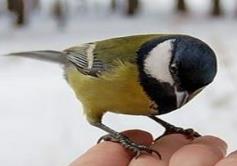  Синица – очень подвижная и вертлявая птичка: не усидит на месте. Клюв у неё острый и сильный, а лапки очень цепкие, что позволяет птице цепляться за ветку и висеть вниз головой. Поёт звонко: «Синь-синь, пинь-пинь», умеет свистеть и трещать. За своё пение она и получила название «синица».   Свои гнезда синицы устраивают в дуплах, мышиных норах, различных щёлках и пустотах. Живут  синицы повсеместно: в лесах, горах, селениях, парках и садах. Зимой синицы летят поближе к человеку. Едят  эти птицы всё подряд: зёрна, крупу, крошки хлеба, кусочки мяса, сало и даже творог.Сорока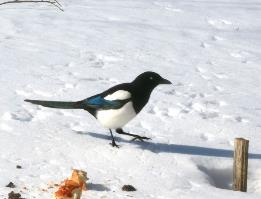  Сорока живет в лесу. Гнездо вьет высоко на дереве из веток. Летает сорока по лесу – стрекочет, а к гнезду подлетает - замолкает, никому его не хочет показывать. Сорока находит для себя разную пищу: ест она жуков, личинок, гусениц, очень любит птичьи яйца, крадет их из гнезд других птиц. За это и прозвали ее сорокой-воровкой. Ловит сорока мышей, лягушек, может утащить и цыпленка.  Сорока находит корм в любое время года, не страшна ей зима. Зимой жуки и личинки не показываются, прячутся от холода под корой деревьев, нет зимой в птичьих гнездах яиц. Вот и летит сорока из леса поближе к людям.Ворона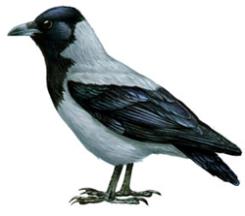         Ворона - всеядная птица. Всякого рода пищевые отходы — привычная и излюбленная пища вороны, поэтому большое скопление этих птиц часто наблюдается на городских свалках. Ворона питается личинками насекомых, кишащими в навозе. В отсутствии животной пищи ворона ест  растения и их семена, фрукты и овощи.  Современная городская ворона может распечатать пакет молока, разбить грецкий орех, размочить в луже сухарь, вскрыть консервную банку. В сильные морозы, можно наблюдать их огромные стаи, которые перелетают с места на место. Продолжительность жизни вороны в природе составляет 15-20 лет.Приложение №2Произведения о зимующих птицахКто сыт, тому холод не страшен
                                     В. Бианки         У зверей да птиц все дело в сытости. Хороший обед изнутри греет, кровь горячей, по всем жилкам разливается тепло. Под кожей жирок - лучшая подкладка под теплую шерстяную или пуховую шубку. Сквозь шерсть пройдет, а жир под кожей никакой мороз не прошибет. Если бы пищи вволю, не страшна была бы зима. А где зимой взять ее, пищу?
        Бродит волк, бродит лиса по лесу, все звери и птицы попрятались, улетели. Летают днем вороны, летает ночью филин, добычу высматривают, - нет добычи.   Голодно в лесу, голодно! 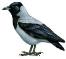 Сухомлинский  Сказка «Почему плачет синичка?»В доме на краю села жили муж и жена. Было у них двое детей – мальчик Миша и девочка Оля. Мише было десять лет, а Оле – девять. Около дома рос высокий ветвистый тополь.
-Сделаем на тополе качели, — сказал Миша.
-Ой, как хорошо будет качаться! – обрадовалась Оля.
Полез Миша на тополь, привязал к веткам веревку. Встали на качели Миша и Оля, и давай качаться. Качаются дети, а около них синичка летает и поет, поет.
Миша говорит:
-Синичке тоже весело оттого, что мы качаемся.
Глянула Оля на ствол дерева и увидела дупло, а в дупле – гнездышко, а в гнездышке птички маленькие.
-Синичка не радуется, а плачет – сказала Оля.
-А почему же она плачет? – удивился Миша.
— Подумай, почему, — ответила Оля.
Миша спрыгнул с качелей, посмотрел на синичкино гнездышко и думает: «Почему же она плачет?»Василий Сухомлинский   «Как синичка будит меня»
Только посветлеет за окном, прилетает маленькая жовтогруда птичка. То - синичка. Шапочка у нее черно-бархатная, щечки беленькие. На зеленовато-серых крылышках каждое перышко будто кисточкой нарисована. Синичка стучит острым клювиком в заплаканную стекло. Заглядывает агатовим оченятком в комнату. Рассветает, я поднимаюсь с кровати, выношу кусочек несоленого сала. Синичка клюет сало и поет: «Пинь-пинь». Это она говорит: «Спасибо, завтра утром я снова прилечу». В.Григорьева «Синичка»  Утро выдалось суматошным. Сегодня у нас открывается сезон концертов. Открываем мы его с поздравления ансамбля Уральская Рябинушка с двадцати пятилетием. Ночь спала плохо, а под утро забылась беспокойным сном. Проснулась в десять утра и началась беготня. За полчаса я успела одеться и покушать и спешно пошла на остановку. Маршрутки, словно сговорились мне подкузьмить – проходили мимо. Я стояла придерживая руку за кончик рукава. Гипс пока не сняли. Едва я руку в рукав впихнула и теперь она у меня отчаянно ныла.  На остановке никого не было. Я стояло, как вкопанная, не шелохнувшись, боясь лишней боли. Меня уже слегка припорошило снежком, как вдруг почувствовала на  себе  чей-то пристальный взгляд. Я скосила глаза и обомлела от удивления. У меня на руке недалеко от локтя сидела синица и смотрела на меня своими чёрными бусинками.
-Извини дорогая. Поспешила. Забыла корм взять. К слову сказать, когда мы с мужем гуляем, я подкармливаю птиц всегда. 
–Понимаешь, на концерт спешу. Она посмотрела на меня, скакнула по руке три раза и взлетев уселась на ветку дерева. Пока я не уехала, она там и сидела. Весь день думала об этой птичке и не нашла разумного ответа. Что она хотела сказать своим появлением? Всё это осталось для меня загадкой.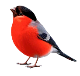 Л.Воронкова «Птицы говорят спасибо»Уходя утром в школу, Таня всегда говорила бабушке:– Бабушка, будешь кур кормить – положи и птичкам немножко. Ладно, бабушка?– Да уж положу, положу, – отвечала бабушка, – беги в школу-то, беспокойный ты командир!А когда Таня приходила из школы, то собирала всякий корм для птичек – крошки со стола, варёную картофелину, кусочек мяса, если у кого остался, или каши. А потом добавляла рябины, ясеневых семян, которые они осенью принесли из лесу. И всё это несла в птичью кормушку. Никогда не забывала покормить птиц.Сегодня воскресенье, в школу идти не нужно. Сегодня Таня пошла сама кормить кур. А заодно и птиц.Стоял тихий снежный денёк. Солнце брело где-то за светло-серыми облаками, которые тянулись по небу, словно мягкие льняные волокна. Солнце подкрашивало их розовым светом и просеивалось сквозь них на чистые сугробы, на деревья, покрытые инеем.Таня накормила кур. Положила корму в птичью кормушку. А потом остановилась около палисадника, о чём-то задумалась, и сама не знала о чём.Вдруг тоненький голосок раздался среди мягкой белой тишины:«Пинь-пинь!..»Таня встрепенулась: кто это у неё сегодня будет в гостях?Она тихонько подошла поближе, спряталась за большую берёзу и стала глядеть.Гостей оказалось много. Были тут и синички, и воробьи, и тупоносые снегири в красных рубашках… Снег на деревьях птицам хуже всего: ни ягод, ни семян на ветках не найдёшь.«А сколько ещё их, бедных, летает по лесу! – подумала Таня. – Ничего найти не могут. И не знают, что у нас для них кормушки есть. И что из рогаток в них никто не стреляет. Ой, а кто же это ещё прилетел?»На кормушку опустилась какая-то совсем незнакомая птица. Она была нарядная, пёрышки на груди и на крыльях красноватые, а на голове – пушистый хохолок. Птичка опасливо поглядела в одну сторону, в другую – видно, боялась, как бы не появился откуда человек.А человек в это время стоял за берёзой и глядел на неё. Но птичка не видела Таню. Она оглянулась ещё разок и принялась вместе с другими клевать корм.Таня затаила дыхание. И всё тянулась потихоньку из-за берёзы – ей хотелось поближе разглядеть эту хохлатую птицу.Вдруг, откуда ни возьмись, в палисадник вбежал Снежок. Он бросился к Тане и залаял от радости. Да так звонко залаял, что все птицы с кормушки взвились разом и улетели.– Кто тебя звал сюда? – закричала на Снежка Таня. – Видишь, что наделал?Снежок вяло завилял хвостом и поглядел на Таню: ну, а что он сделал плохого? Он ведь просто обрадовался!Тане стало жалко Снежка. И так уж она его совсем забросила. Раньше Снежок всегда ходил с ней вместе – и в поле, и на луг, и на речку. А как стала Таня учиться в школе, так Снежок всё один да один. Таня погладила его.– Ну ладно. Пойдём к ребятам на гору. Только вот птичку с хохолком не дал разглядеть!Снежок снова повеселел. Лохматый хвост его закрутился кольцом. Снежок принялся прыгать и хватать Таню за рукава, за варежки. Таня взяла салазки, выбежала на улицу, Снежок – за ней: ну всё, как раньше, когда Таня не ходила в школу. Он прыгал вокруг Тани, убегал вперёд, а потом изо всех сил мчался обратно и всё заглядывал ей в глаза, словно спрашивал: «А куда мы идём? А в какую сторону мне мчаться?»Таня зашла за Алёнкой, и они отправились на гору, Снежок теперь понял, куда они идут, и помчался по белой дороге.На горе было шумно, весело. Сколько есть в колхозе ребят, все, видно, собрались здесь. Санки мчались одни за другими с крутой горбатой горы, ребята кричали, смеялись, а некоторые визжали от страха. Лёд на горе так блестел на солнце, что глазам было больно.Таня и Алёнка подошли к горе и остановились.– Ух, как раскатали! – сказала Алёнка. – Один лёд.– Что, забоялись? – крикнул им Юрка председателев. – Эх вы, пичужки!– «Пичужки»! – обиделась Таня. – А сам и вовсе весь в снегу!– Стоят, боятся! – крикнул Дёмушка. – Да им санками не управить!– Зато ты управил, – засмеялась Алёнка, – только что из сугроба вылез!– Во, как Зеленин помчался! – сказал Юрка. – Сейчас и я так же! Э-гей!Он бросился в свои санки и полетел с горы.– Я тоже! – сказал Дёмушка. – Э-гей!Он поправил шапку и так же, как Юрка, бросился в санки и помчался вниз.– А вы что же? – крикнула Тане Ариша Родионова. – Глядите, как я буду санками править, и вы так же!И Ариша понеслась вслед за Дёмушкой.– Давай и мы! – решилась Таня. – Алёнка, садись!Ух, как ринулись санки с ледяного бугра! Снежная пыль била в лицо, сердце замирало. Кусты по сторонам летели вверх, на гору. А ракиты, что в овраге, над речкой, мчались навстречу. Теперь править, править надо, чтобы санки к речке не проскочили!..Но куда там, к речке! Санки вдруг свернули да прямо в сугроб. Таня и Алёнка оказались в снегу. Они подняли головы и поглядели друг на друга. А потом засмеялись и начали выбираться из сугроба. Но тут подскочил к ним Снежок, начал играть с ними и никак не давал встать и отряхнуться.Еле-еле выбрались подружки на гору. Поехали снова – и опять в сугроб, на потеху ребятам!Но зато в третий раз наловчились править. Доехали до самой речки и остановились под ракитами. Вот попробуй, подразни-ка их теперь!Долго катались ребятишки с горы. Щёки у всех стали красные и руки красные – в варежках жарко!А глупый Снежок совсем запыхался. Он ни за что не хотел отстать от Тани и Алёнки. Подружки с горы – и он за ними мчится! Они санки на гору тащат – и он рядом плетётся, высунув язык. Да ведь и то сказать – неужели ему в такой день в конуре одному сидеть?Таня пришла домой, когда уже стемнело и в избах зажглись огни.Мать, как увидела Таню, так и всплеснула руками:– Ох, дочка, на кого же ты похожа! И вся-то ты в снегу, и варежки хоть выжми. Наверно, и в валенках вода хлюпает!– Раздевайся живо! – прикрикнула на Таню бабушка. – Снимай валенки да на печку!Таня не спорила. Варежки и правда были совсем мокрые, а в валенках и в самом деле вода хлюпала. Она живо разделась, пальто повесила на свой гвоздик, который для неё прибил дедушка. Валенки поставила на печку. И сама туда же забралась.– Смотри не засни там, – сказала мать, – а то ужин проспишь.– Во сне поужинает, – отозвался дед.Сон тотчас начал одолевать Таню. Ласковое тепло сразу охватило её, глаза начали закрываться. Всё ещё мелькали перед глазами санки, снег, ребячьи лица, ракиты, Снежок… Слышались голоса. Но постепенно эти голоса становились всё тише, удалялись куда-то. И вот уже Таня стоит в белом палисаднике, а на её птичьей кормушке сидит птичка с красноватым хохолком и поёт тоненьким голосом…Но это не птичка пела. Это пел на столе самовар, пел-распевал и пускал пар под потолок. И мать звала Таню:– Вставай ужинать!Таня слезла с печки.– Дедушка, – спросила она, – а какая это птичка сегодня ко мне прилетала? Красненькая с хохолком?– Я её видел, – ответил дед. – Это свиристель. Видно, совсем голодно в лесу, коли в деревню прилетела.И, немного погодя, дедушка сказал:– Это хорошо, товарищ командир, что твои октябрята кормушки поразвесили. Посмотрел я сегодня, как у тебя птицы обедали. Поели они, а потом сидели на ветках и всё щебетали что-то. Наверно, говорили тебе спасибо. Не иначе!Приложение №3Пословицы и поговорки о зимующих птицахВоробьи дружно чирикают – значит будет оттепель. В какую сторону ворона села носом – оттуда и будет ветер. Вороны прячут клюв под крыло – к холодам.Птицы садятся на верхушки деревьев – будет тепло. Синички с утра пищат – значит будет мороз.  Знает сорока, где зиму зимовать.Птичка — невеличка, а ноготок востер. Глупа та птица, которой гнездо свое не мило.Ворона за море летала, да вороной и вернулась.Сколько ворона не каркай, не быть ей соловьем.Здоровое дерево дятел не долбит.Рано пташечка запела, кабы кошечка не съела.Видно птицу по полету.Не велика птица.Жить на птичьих правах.Коготок увяз, всей птичке пропасть.Лучше синица в руках, чем журавль в небе. К недоброму человеку и голубь не летит.Дятел и дуб продалбливает.Незлобен, как голубь.Лучше синица в руке, чем журавль в небе.Лес без птиц и птицы без леса не живут.Воронёнку гнездо — родимая хата.Воробей сразу на взлёт, а грачу разбег нужен.Знает птица, что без Родины не годится.Немного синица ест, пьёт, да весело живёт.Сорока без причины не стрекочет.Сорока весть на хвосте принесла.Соловей месяц поёт, а ворона круглый год каркает.Без первой ласточки весна не обходится.Слово — не воробей, вылетит не поймаешь.Синичка — воробью сестричка.Корми птицу зимою, она отблагодарит весною.Мало-помалу птичка гнездо свивает.Загадки на тему «Зимующие птицы».
От простуд он не страдает, 
Не страшится злобных вьюг 
И к зиме не улетает 
На далекий знойный юг. 
Пусть покроют снега груды 
И пригорок, и пустырь — 
Раз красавец прилетел к нам, 
Житель севера... (снегирь). 
***
В серой шубке перовой 
И в морозы он герой, 
Скачет, на лету резвится, 
Не орел — а все же птица! (Воробей) 
***
Черный жилет, 
Красный берет, 
Нос как топор, 
Хвост как упор. (Дятел) 
***
Непоседа пестрая, 
Птица длиннохвостая, 
Птица говорливая, 
Самая болтливая! (Сорока) 
***
Днем спит, 
Ночью летает, 
Прохожих в лесу пугает. (Сова) 

***

Чернокрылый, красногрудый, 
И зимой найдет приют: 
Не боится он простуды, 
С первым снегом 
Тут как тут! (Снегирь) 
***
Странный доктор есть на свете, 
Он деревья лечит, дети. 
— Где болит? Тук-тук! 
А, нашел. Тут, тут. (Дятел) 
***
Чик-чирик! 
К зернышку прыг, 
Клюй, не робей, 
Кто же  это? (Воробей) 
***
Синяя косынка, 
Темненькая спинка, 
Маленькая птичка, 
Звать ее... (синичка). 
***
Выпал снег, а эта птица 
Снега вовсе не боится. 
Эту птицу мы зовем 
Красногрудым... (снегирем). 
***
Это кто там, на дорожке 
Испугался нашей кошки? 
Это кто там поднял крик — 
Чик-чирик да чик-чирик? (Воробей)Пальчиковые игры на тему «ЗИМУЮЩИЕ ПТИЦЫ»Стихи о зимующих птицахСтихи про ВоронуОкраской – серовата,Повадкой – воровата,Крикунья хрипловатаяИзвестная персона.Серая ворона!Стихи про ВоробьяСкачет, скачет воробей,Кличет маленьких детей:- Киньте крошек воробью -Я вам песенку спою,Чик-чирик!Киньте просо и ячмень -Буду петь вам целый день,Чик-чирик!Стихи про СорокуПрилетела к нам сорокаБелогруда, белобока,Потрещала, поскакала,Грядку рыхлую примяла,Клювом кое-где порыла,Хвостик в луже помочила,Потом пёрышки встряхнула,Разбежалась и вспорхнула!Стихи про синицСпозаранок скачут птицыПо заснеженным ветвям –Желтогрудые синицыПрилетели в гости к нам.«Тинь-тень, Тили-тень,Всё короче зимний день –Не успеешь пообедать,Солнце сядет за плетень.Ни комарика, ни мушки.Всюду только снег да снег.Хорошо, что нам кормушкиСделал добрый человек!Стихи про свиристелейЗа окном метут метели,Но случается порой -Прилетают свиристелиЯгод поклевать весной.Куст боярышника гнётсяОт напора птичьих стай.Звон серебряный несётся,Славя стылый урожай.На рябину пересели,Алых ягод напились,И в морозный воздух трелиТонким эхом понеслись.Стихи про СнегиряСнегири - смешная птица,Зиму вовсе не боится,В зиму в гости прилетает,Холодов не замечает.Эта с красной грудкой птица,Леса зимнего певица.Лес ей в зиму славный дом,Снегири там ищут корм.Птица малая размером,Может многим стать примером:Как в лесу холодном жить,Жить и вовсе не тужить.Стайкой снегири летают,Дары леса собирают:Сухие семена цветов,И ягодки лесных кустов.Их стайки красногрудых в ряд,Для леса будто бы парад.Частенько стайки снегирей,Влетают в города людей.Рябину зимнюю съедают,Весну все вместе поджидают.Александр Яшин       Покормите птицПокормите птиц зимой.
Пусть со всех концов
К вам слетятся, как домой,
Стайки на крыльцо.Не богаты их корма.
Горсть зерна нужна,
Горсть одна —
И не страшна
Будет им зима.Сколько гибнет их — не счесть,
Видеть тяжело.
А ведь в нашем сердце есть
И для птиц тепло.Разве можно забывать:
Улететь могли,
А остались зимовать
Заодно с людьми.Приучите птиц в мороз
К своему окну,
Чтоб без песен не пришлось
Нам встречать весну.А. Барто. «Свиристели»К нам с ветрами прилетели 
Стаи ярких свиристелей. 
Прилетели свиристели, 
Песню севера запели. 
Пусть метель, как старый мельник, 
Белит сосны, белит ельник -Много ягод свиристелям 
Заготовил можжевельник... 
Есть крушина, есть калина, 
А в колхозе, у овина, 
Стынет в инее рябина. 
Как пришла пора метелей,
Налетели свиристели. 
Заскрипели, засвистели... 
Все до ягодки поели. 
ЛЕКСИКО-ГРАММАТИЧЕСКИЕ УПРАЖНЕНИЯ Игра « Подбери признак»Воробей (какой?) – серый, маленький, бойкий.Ворона…Голубь…Синица…Снегирь…Хитрые вопросы Чего больше – крыльев или птиц? Чего больше – крыльев или лап? Кто старше – птица или птенец? Назови ласково Птица – птичка. Перо –...Птенец –...Крыло –...Хвост –... Клюв –...Воробей –...Синица –...Снегирь –... Сосчитай до пяти Одна зимующая птица – две зимующие птицы,... Одно лёгкое перо –...Один красногрудый снегирь - ...Одна желтогрудая синица - ...Одна каркающая ворона - ... Скажи наоборот Летят высоко –... Лететь быстро –... Улетать –... Вылетать из гнезда –... Подлетать к озеру –... Отгадай загадки Не дровосек, не плотник, А первый в лесу работник.(Дятел)Чернокрылый, красногрудый, И зимой найдет приют. Не боится он простуды, С первым снегом тут как тут!(Снегирь)Непоседа пестрая, Птица длиннохвостая, Птица говорливая, Самая болтливая.(Сорока)Кто зимой средь хвойных веток
В феврале выводит деток?
Необычный клюв - крестом,
Птичку ту зовут ... (Клестом)На кормушку к нам зимой
Прилетает птица
С жёлтой грудкой пуховой – 
Шустрая …(Синица)Подбери действие Воробей – чирикает. Ворона –... Голубь –... Сорока –... Подбери парное слово Человек – ребёнок, птица – ... (птенец). Человек – нос, птица – ... (клюв). Рыбы – плавники, птицы – ... (крылья). Звери – шерсть, птицы – ... (перья). Рыба – река, птица – ... (небо). Измени по образцу Перо воробья –воробьиноеПеро голубя –...Перо вороны - ...Игра «Сложи слово»У синицы жёлтая грудка – значит она какая? — желтогрудая.У сороки длинный хвост, значит она какая? — длиннохвостая.  У вороны черные крылья —  значит она …У голубя сизые крылья – значит он …У сороки белая грудка – значит она …Игра «2 и 5» (согласование числительных и существительных):воробей, 2 воробья, 5 воробьевголубь…снегирь…синица…ворона…Игра «4 – лишний»Голубь, ворона, дятел, совенок.  Сорока, воробей, петух, снегирь.Петух, синица, гусь, индюк.Составление рассказов о домашних и зимующих птицах (с опорой на иллюстрации) в  форме загадок-описаний по схеме:1.Кто это (это птица)2.Какие части тела у неё есть?3.Домашняя или зимующая?4.Как называется дом?5.Чем питается?6.Как называют детенышей?7.Как голос подает?8.Какую пользу приносит?Игра «Кто я?».-Я подвижная птичка с округлой головкой, короткой шеей,яйцевидным туловищем, короткими и округлыми крыльями. Мойклюв твердый и заостренный к концу. В холодную пору мы сидим,тесно прижавшись друг к другу, нахохлившись. (Воробей):-Я очень красивая птица. У меня на голове черная шапочка, щечкибелые, а на горле черная полоска – галстучек, крылья и хвост –серые, спина – желто-зеленая, а брюшко – желтое. (Дятел)-У меня красивое пестрое оперение: верх тела – черный, наголове и на шее – белые пятна, подхвостье и темя – красные, клювпрочный и острый. (Синица)-У меня верх головы, крылья, хвост – черные, спина – голубоватосерая,а брюшко – красное. Клюв короткий, толстый, коническойформы, черного цвета. (Снегирь)-Я – небольшая птичка красного цвета, с цепкими лапками ихарактерным крестообразным клювом. (Клест)-Голова, крылья, хвост у меня – черные, зато по бокам –белоснежные перышки. Хвост длинный и прямой, будто стрела, аклюв прочный и острый. (Сорока)-У меня крупное продолговатое туловище и большие сильные ноги.Хожу большими шагами. У меня очень большой и крепкий клюв.Голова, горло и крылья – черные, а остальное тело – серое.( Ворона)Викторина « Зимующие птицы»Форма проведения: викторинаОбразовательная область: познавательное развитие.            Цель: Закрепить и расширить  знания о зимующих птицах.Программные задачи.Образовательные: Дать представление о зимующих птицах,  значении для  человека.Расширить и закрепить знания о зимующих птицах. Обогащать словарный запас детей: зимующие птицы, грудка, клюв, пёрышки, клёст, снегирь, синица.  Развивающие: Развивать наглядно-образное мышление, память, способность детей сравнивать, обобщать, логически мыслить. Совершенствовать умение отвечать на вопросы полным и чётким ответом.  Развивать эмоциональную сферу ребёнка.Воспитательные: Продолжать воспитывать в детях организованность, дисциплинированность, умение договориться между собой. Воспитывать любознательность, самостоятельность, активность при выполнении заданий. Создать атмосферу  доброжелательного сотрудничества  между детьми Предварительная работа.  Изучение характерных особенностей внешнего вида и жизнедеятельности птиц, проведение цикла наблюдений за птицами на участке, кормление птиц на участках, изготовление кормушек для птиц, рассматривание картинок с изображением птиц, чтение художественной литературы о птицах, прослушивание аудиозаписей, разучивание стихов. Беседа с детьми о зимующих птицах. Оборудование:  Ноутбук, телевизор, фишки красного и синего цвета для двух команд.Вступительное слово к викторине  В: - Первое задание викторины  -  Ответь на вопросы. За каждый правильный ответ команда получает фишку. Предлагаю поделиться на две команды  Возьмите, пожалуйста,  с подноса любую фишку. (Дети берут.) Кому попалась красная фишка идет в команду «красных», кому синяя в команду «синих». (Дети рассаживаются по выбранным фишкам в 2 команды). Команды готовы? Начинаем. Второе  задание викторины – загадки о птицах.1.На ветвях украшенных
Снежной бахромой,
Яблоки румяные
Выросли зимой.
Яблоки на яблоне
Весело снуют,
Гусениц мороженых
Яблоки клюют.                            (Снегири)2.Непоседа пёстрая,
Птица длиннохвостая,
Птица говорливая,
Самая болтливая.
Вещунья белобока,
А зовут её                                     (Cорока) 3.У этой птички клюв кривой,
А гнёзда вьёт она зимой,
Из шишек семечки клюёт,
Кто это птичку назовёт?                   (Клёст)4. Эти птички с хохолком
И красивые притом,
На рябину прилетели.
Птички эти —                   (Свиристели)5.Кар-кар-кар! Кар-кар-кар! –
Вот и весь репертуар.
Оглашает крону клёна
Своим пением …                 (Ворона)6.Только я из птиц, признаться,
В зной, морозы и пургу
По стволу передвигаться
Головою вниз могу.                  (Поползень)7.Маленький мальчишка
В сером армячишке
По дворам шныряет,
Крохи подбирает,
По ночам кочует
- Коноплю ворует. (Воробей)8. Спинкою зеленовата,
Животиком желтовата,
Чёрненькая шапочка
И полоска шарфика.
                                       (Ответ Синица)Третье задание – «Еда птиц зимой».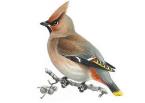                                             Ягоды, семечки арбуза, подсолнечника.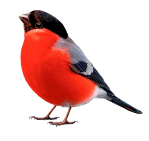                                           Ягоды, семена клена, ясеня, зерновые травы.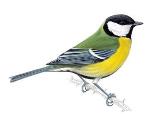 Орехи, белый хлеб, несоленое сало, просо, овес,                                           пшеница, семечки подсолнечника.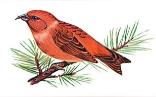 	Семена шишек сосны и ели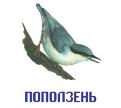 	Семечки арбуза, подсолнечника, несоленое сало.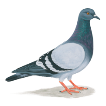 	Белый хлеб, семечки подсолнечника,  просо, овес,                                                                                                             пшеница.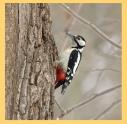 	Желуди, шишки, орехи, несоленое сало.Орехи, белый хлеб, семечки подсолнечника, просо, овес,                                                                                                             пшеница.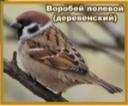 В: - Молодцы! А сейчас подведем итоги.    (Подсчитывают фишки) Награждение.Работы детей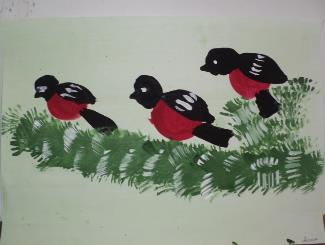 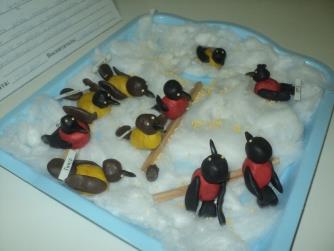 Кормушки детей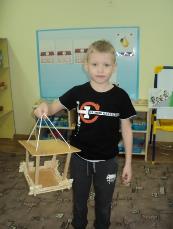 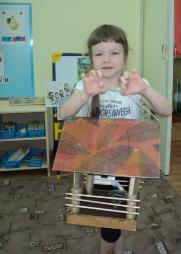 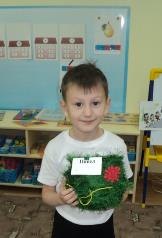 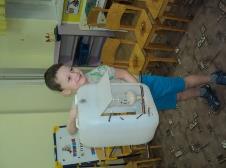 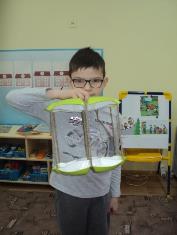 ЭтапНаименование мероприятияЦель, задачи мероприятияI  этап1.Обсуждение темы проекта с детьми.2. Выявление заинтересованности детей темой методом трёх вопросов. (Что мы знаем про это? Что хотим узнать?Что надо сделать, чтобы это узнать?)3.Разработка конспектов и вопросов   для  проведения бесед, ситуативных разговоров.4.Сбор необходимой информации, подбор дидактического и наглядного материала, видеоматериалов и литературы.5.Информирование родителей о предстоящем проекте.-создать условия для  реализации проекта, исходя из поставленных задачII этап1.Беседа «беседа «Трудно птицам зимовать» 2.Просмотр компьютерной презентации «Кто такие птицы?»3.Рассказ воспитателя«Наши пернатые друзья» 4.Литературная гостиная:-чтение пословиц, поговорок и примет о птицах - Отгадывание загадок о зимующих птицах. -чтение рассказов: Н. Сладков «Клест и дятел», Н. Петрова «Птичья елка», Г. Снегирёв «Птицы наших лесов»,В. Бианки «Синичкин календарь»,чтение и обсуждение стихотворения А. Яшина «Покормите птиц зимой»,А. Александрова «Столовая для птиц» В. Звягиной «Воробей», Т. Евдошенко «Берегите птиц», Ю.Никонова «Зимние гости».5.Художественное -эстетическое творчество:- рисование «Сказочная птица», «Совушка-Сова», «Снегири на ветке рябины»- аппликация  «Синица»6.Беседа  с использованием компьютерной презентации«Кто такие птицы?» (продолжение)7. Слушание  голосов птиц  (синица, свиристель,  и т. д.).8.Занятие 9.Составление рассказов детей и родителей на тему «Зимующие птицы»10.Рассказ воспитателя с использованием иллюстраций «Значение птиц в природе и жизни человека»12.Сюжетно-ролевая игра«Ветеринарная поликлиника»13.Игровая деятельность: «Доскажи словечко», «Кормушка», «Зимующие и перелетные», «Прилетели птицы», «Сосчитай птиц», «Есть-нет»,«Ворона и воробьи». дидактические игры «Птички на кормушках», «Каких птиц зимой не увидишь», «Четвёртый лишний», «Один – много», «Птички в гнёздышках», «Совушка – сова»;14.Консультации для родителей   «Покормите птиц зимой» 15. Пополнение  развивающей среды группового помещения материалами и оборудованием по теме проекта.– внести в уголок книг, подборку литературы о птицах.- оформление альбома: «Зимующие птицы».- оформление картотеки загадок, стихов о птицах.- оформление плаката «Зимующие птицы».-познакомить детей с типами развития птенцов птиц-способами гнездования-правилами поведения при нахождении птенца, выпавшего из гнезда-познакомить детей с особенностями строения тела птицы, её перьевого покрова-с различными видами перьев и их значением-функцией перьев у водоплавающих птиц-выяснить опытным путём смысл поговорки "Как с гуся вода"- познакомить детей с произведениями российских писателей о птицах.-рассмотреть иллюстрации, найти отличия и сходства реальных и сказочных птиц-познакомить с художественной литературой русских писателей.познакомить детей со значением птиц для сообщества леса-распространении семян-сельском хозяйстве-пищевой промышленности -познакомить детей с голосами птиц-учить детей рассматривать сюжетную картину;-учить составлять рассказ по картине;-упражнять в умении отвечать на вопросы воспитателя, используя в речи  предложения.-закрепить знания и представления по теме-учить давать развёрнутый ответ на вопрос-аргументировать свой ответ-в процессе подготовки к игре познакомить детей с работой ветеринара-воспитывать сострадание к больным животным-продолжать развивать диалогическую речь-актуализация словаря по теме «зимующие птицы»- развитие связной, диалогической речи-развитие творческого воображения., развитие двигательных навыков.III этап1.Викторина«Что ты знаешь о зимующих  птицах?»2.Изготовление шапочек – масок с изображениями птиц для подвижных игр. -обобщить знания детей о птицах.-воспитывать осознанное бережное отношение к пернатым.Птичья кормушкаМы повесили кормушки,В них насыпали зерно.Для голодных птиц зимоюОчень вкусное оно.Прилетайте к нам, синицы,Голубь, клест и воробей!И, конечно, ждем мы в гостиКрасногрудых снегирей.Дети имитируют движения.Имитируют движения.Загибают по очереди пальцы, перечисляя птиц.Я зимой кормлю всех птицЯ зимой кормлю всех птиц – Голубей, ворон, синиц,Воробьев и снегирей – Вот кормушка у дверей.Дам им булки, пшенной каши,Дам им зерна, семена.А синице дам я сало,Пусть клюет его она.Дети загибают или разгибают пальцы на руке, перечисляя птиц.Показывают одной рукой на кормушку.Загибают или разгибают пальцы на руке, перечисляя корм.Собранными в щепотку пальцами рук имитируют движения.***Воробьи – воробушки,Серенькие перышки!Клюйте, клюйте крошкиУ меня с ладошки!Нет, с ладошки не клюютИ погладить не дают.Как бы нам поладить,Чтоб дались погладить?Пальцы в кулак, указательный и большой вытянуты – клювик.Шевелят выпрямленными пальцами рук.Стучат указательным пальцем правой руки по левой ладони и наоборот.Подуть на раскрытые ладони.Погладить тыльные стороны рук поочередно.Хлопки в ладоши.Потереть ладоши друг о друга.***Сколько птиц в кормушке нашей Прилетело? Мы расскажем.Две синицы, воробей,Шесть щеглов и голубей,Дятел в пестрых перышках.Всем хватило зернышек.Сжимать и разжимать кулачки.На каждое название птицы загибать пальцы.Сжимать и разжимать кулачки.***Птичка крылышками машетИ летит к себе в гнездо.Птенчикам своим расскажет,Где она взяла зерно.Большие пальцы соприкасаются, ладони – крылья машут.Пальцы правой руки обхватить левой ладонью.Шевелить ими – птенцы.***Ну-ка, посчитай-ка!Десять птичек – стайка.Вот ворона, галка тут,Здесь воробушки живут.Голуби воркуют,По теплу тоскуют.Сидя на снегу глубоком,Растрещалася сорока.Красногрудый снегирекСолнышку подставил бок.Свиристели прилетали,Всю рябину обклевали.А синица-озорницаСо сестрицами резвится.Дятел дерево долбит,Молча клест в гнезде сидит.Хлопки в ладоши.Ладони открыты, пальцы растопырены.Загибать пальцы поочередно.***Мы кормушку смастерили,Мы столовую открыли…В гости в первый день неделиК нам синицы прилетели.А во вторник – посмотри – Прилетели снегири.Три вороны были в среду,Мы не ждали их к обеду.А в четверг, со всех краев – Стая жадных воробьев.В пятницу, в столовой нашей,Голубь лакомился кашей.А в субботу на пирогПрилетело семь сорок.В воскресенье, в воскресеньеБыло общее веселье.Удары кулачками друг о друга сверху.Раскрыть ладошки.Поочередно загибать пальцы на обеих руках, начиная с мизинцев.Хлопки в ладоши чередовать с ударами о колени.ДятелЯ по дереву стучу,Червячка добыть хочу,Хоть он скрылся под корой,Все равно он будет мой.Раскрытая ладонь одной руки изображает дерево, а указательный палец другой руки – клюв дятла. На каждую строчку – четыре удара пальца по ладони.ВоробейЛовит воробей жучков,Уплетает червячков,И на юг не улетает – Так, под крышей обитает.Прыг, да прыг,Да чик-чирик!Жить он в городе привык!Сложить пальцы обеих рук в щепоть и «клевать» со стола воображаемых жучков и червячков.Соединить ладони с сомкнутыми пальцами и поднять руки вверх.Опираясь на кончики пальцев, поочередно «подпрыгивать» обеими руками над поверхностью стола.Сел на ветку снегирекСел на ветку снегирек,Брызнул дождикОн промок.Ветерок, подуй слегка,Обсуши нам снегирька.«Попрыгать» ладошками по плечам.Потрясти кистями рук перед собой.Обхватить себя руками и слегка «подрожать», как от холода.Поднять руки вверх и покачать ими.Помахать руками – «крылышками»Летит над полем птичкаЛетит над полем птичка.Чирик-чик-чик,Чирик-чик-чик.Что несет синичка?Чирик-чик-чик,Чирик-чик-чик.Несет травинку птичка.Чирик-чик-чик,Чирик-чик-чик.Гнездо совьет синичка.Чирик-чик-чик,Чирик-чик-чик.Положить крест-накрест повернутые к себе ладошки, большими пальцами зацепиться – «голова птицы», помахать пальчиками – «крылья»Хлопать по коленям то одной ладошкой, то другой на каждый слог.Изобразить удивление – приподнять плечи.Хлопать по коленям то одной ладошкой, то другой на каждый слог.Соединить большой и указательный пальцы, как будто держим травинку.Хлопать по коленям то одной ладошкой, то другой на каждый слог.Поставить рядом слегка округленные ладошки – «гнездо».Хлопать по коленям то одной ладошкой, то другой на каждый слог.Дятел Вдруг в лесу раздался стук.Это дятел долбит сук.Он деревья не калечит,Он деревья клювом лечит.Постукивать по столу подушечкой указательного пальца правой руки. Затем тоже самое проделать левой рукой.ВоробейШустро скачет воробьишка,Птичка – серая малышка.По двору шныряет,Крошки собирает.Стучат пальцами по столу.Сжимают и разжимают пальцы в кулак.Пальцами «ходят» по столу.Стучат пальцами по столу.Лесной лекарьДятел на суку сидит,Дятел дерево долбит,Лечит дятел старый дуб,Добрый дятел дубу люб.На одной руке соединить все пальцы с большим – «дятел». Другую руку поставить вертикально перед собой – «дерево».Изобразить, как дятел стучит клювом по дереву.Помахать кистями рук – «летящая птица».СорокаРано утром издалекаПрилетела к нам сорока.Стала громко стрекотать,Длинным хвостиком махать,Зернышки она клевала,Все на свете рассказала.Соединить кисти рук крест-накрест, соприкасаясь запястьями; помахать обеими кистями, как крыльями.Ладони с сомкнутыми пальцами прижать друг к другу и наклонять их вправо-влево.Пальцы обеих рук собрать в щепоть и «клевать зернышки» с поверхности стола.ПтичкиВ гости к нашей сестричкеВесной прилетали птички:Эта птичка – совушка,Ну а эта – скворушка.Эта птичка – воробей,Ну а эта – соловей.Эта – дятел, эта – стриж,Эта же – поющий чиж,Эта птичка – коростель,Эта птичка – свиристель,Ну а это издалекаПрилетела к нам сорока.Поднять обе руки и помахать кистями, изображая крылья птиц.Называя птиц, поглаживать, разминать или растирать поочередно каждый палец.ПтичкаПтичка дом себе вила,В гнездо веточку несла.Там, где курочка гуляла,Три пушиночки нашла.Хлев овечий обошла,Две соломинки нашла.Получился дом отличный,Можно отложить яички.Пальцы складывают «домиком».Каждый пальчик удаляется от пальчика(запястье не отводить).Пальчики «ходят» по столу.Пальчики стучат по столу.Пальцы складывают «домиком».Каждый палец постукивает о другой (в сложенном «домике»).***Зимовать у нас осталисьДятлы, совы, воробьи,Галки, голуби, синицы…Прилетели снегири.Руки на столе, ладошками вниз; разводить пальцы в стороны и соединять.Последовательно поднимать большой, указательный, средний пальцы правой руки.Поднимать безымянный палец, мизинец правой руки и большой палец левой руки.Ладони повернуть к себе, большие пальцы выпрямить и переплести – «птичка», остальными пальцами совершать колебательные движения.СнегириСнегири.Раз, два, три.Прилетели, посидели,Погалдели, улетели.Улетели в небеса.Вот какие чудеса!Стоят лицом в круг. Хлопают опущенными руками по бокам.Загибают по три пальчика на обеих руках, начиная с больших.Загибают оставшиеся два пальчика на каждой руке.Бегут по кругу, взмахивая руками, как крыльями.Останавливаются, машут скрещенными ладонями.С удивлением разводят руками.СорокаСорока, сорока,Научи меня летать,Невысоко,Недалеко,Чтобы солнышко видать.Ладони раскрыты, большие пальцы переплетены, машем кистями рук, как крыльями.Руку поднимаем вверх.Кисть руки прикладываем к глазам.Рисуем в воздухе круг.1.Перечислите зимующих птиц?2.В какое время дня птицы прилетают  на кормушку? (когда светло).3.Народные названия какой птицы — сизак, сизарь. В разговорной речи часто употребляются слова «гуля», «гулька»? (сизый голубь)4. Какая птица выводит птенцов зимой? (клест)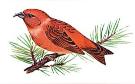 5.Что любят снегири?   (ягоды), синички? (несоленое сало), дятел 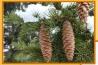 6. Черный жилетКрасный берет, нос как топор,Хвост как упор.Все время стучит,Деревья долбит, Но их не калечит,А только лечит.  (дятел)7. Какая зимующая птица успевает вывести и вырастить птенцов два-три раза за теплое время года ( воробей)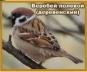 8. Какие птицы полностью зависимы от человека зимой? ( это воробьи и голуби)9.  Как ее только не называют: белобока, болтушка, воровка! Про кого так говорят? (Про сороку)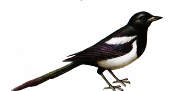 10.  Самая общительная и крикливая зимующая птица? ( это галка).11. Птица с хохолком на голове, прилетающая к нам зимой. (свиристель)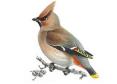 12.Какая птица ходит вниз головой? (Поползень)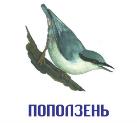 13.Эта  птица появляется в нашем регионе в начале зимы в большом количестве. Нижняя часть тела самцов красная, спина - серая; верх головы, крылья и хвост блестяще-черный. Птица носит снежное название. (снегирь)14. Эта птица крупная, у нее продолговатое туловище. Она ходит широкими шагами. Имеет крепкий клюв. Основной цвет оперения птицы черный. Ей нравится подбирать блестящие предметы. (Ворона).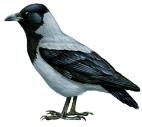 